Descriptif	Système 5.2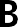 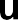 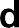 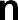 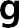 Documents de référenceRègles BAEL 91 pour le calcul du béton armé.EUROCODE 3 pour le calcul au flambement des barres comprimées (scellées ou butonnées).D.T.U. 20.1 (P10-202) : Ouvrages en maçonnerie de petits éléments Parois et murs.D.T.U. 20.13 (P10.204) : Cloisons en maçonnerie de petits éléments.Règles Th-U pour le calcul des caractéristiques d’isolation thermique des parois.Norme NF P 06-001 pour la définition des charges d’exploitation.Norme NF P 06-004 pour la définition des charges permanentes et d’exploitation dues aux forces de pesanteur.Élément PorteurLa préparation du support est réalisée conformément aux normes, D.T.U. et réglementations en vigueur.Préparation du supportLa planéité du support doit permettre la réalisation d’un lit de mortier d’environ 10 à 15 mm d’épaisseur. Le support sera également suffisamment stable et résistant afin d’éviter tout affaissement ou glissement.Isolation thermiqueBlocs isolants rupteurs thermiques en verre cellulaire type FOAMGLAS® PERINSUL S, de longueur 450 mm et de largeur adaptée aux petits éléments maçonnés (briques,parpaings…), lambda = 0,050 (m⋅K), isolant étanche à l’eau et à la vapeur, résistance à lacompression sans écrasement : 4.5 kg / cm2 (Charge maximale admissible). Épaisseur : 50 ou 100 mmLes éléments sont posés sur un lit de mortier fluide en s’assurant d’un encollage total de la sous face du bloc FOAMGLAS® PERINSUL S.Les joints verticaux seront aussi serrés que possible et sans mortier.Maçonnerie en petits élémentsLa première rangée de maçonnerie sera systématiquement posée à plein bain de mortier sur les blocs FOAMGLAS® PERINSUL S.Si des blocs de béton creux sont utilisés, la première rangée sera constituée de blocs posés à l’envers et dont les creux auront été remplis de mortier.3Système 5.2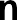 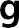 Les recommandations pour l’utilisation et la pose de FOAMGLAS® sont données à titre purement indicatif. En effet, elles se basent sur les expériences et connaissances techniques actuelles. Il ne pourra être reproché à Pittsburgh Corning France aucun dommage résultant d’erreurs ou d’omissions. Il appartient au poseur ou à l’acheteur de vérifier si les matériaux fournis conviennent aux applications et usages prévus.  De ce fait, notre responsabilité ne saurait être engagée au titre du contenu de cette fiche. La vente de nos produits est soumise à nos seules conditions générales de vente et n’est pas étendue au contenu de la présente fiche technique ou aux conseils donnés par notre service technique. Pittsburgh Corning France se réserve le droit d’apporter à la présente fiche toute modification technique appropriée sans préavis.Pittsburgh Corning France8 rue de la RenaissanceF-92160 Antony Tél : + 33 (0)1 58 35 17 90Fax : + 33 (0)1 58 35 17 91info@foamglas.fr www.foamglas.frLP-PDF-0714 B-PCF-fr-TDS-5.2